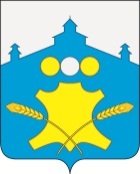 Земское собраниеБольшемурашкинского муниципального района Нижегородской области Р Е Ш Е Н И Е       27.06.2019 г.                                                                                            № 40О присвоении почетного звания«Почетный гражданин Большемурашкинского района»Руководствуясь Положением о почетном звании "Почетный гражданин Большемурашкинского района",  утвержденным решением Земского собрания  от  29 апреля 2008 года № 30  (с изменениями от 24.07.2008 г.  № 75, 76, от 01.06.2010 г.  № 35, от 28.04.2014 г. № 26, от 16.01.2018г.№ 03, от 18.01.2019 г. № 04),  рассмотрев представленные документы и учитывая рекомендации  общественной  комиссии при Земском собрании по рассмотрению ходатайств на присвоение почетного звания "Почетный гражданин Большемурашкинского района", заслушав заключение главы местного самоуправления, председателя Земского собрания С.И.Бобровских, Земское собрание Большемурашкинского муниципального района  р е ш и л о:1.Присвоить почетное звание "Почетный гражданин Большемурашкинского района" за  долголетний  труд,  значимый вклад в социально-экономическое развитие Большемурашкинского муниципального района, активную жизненную позицию:1)Кныш Елене Юрьевне – генеральному директору ООО «Большемурашкинская швейная фабрика», главе местного самоуправления,председателю поселкового Совета р.п.Большое Мурашкино, депутату Земского собрания Большемурашкинского муниципального района, почетному работнику текстильной и легкой промышленности, ветерану труда, награжденной Почетной грамотой Министерства промышленности и энергетики Российской Федерации,Знаком «Элита Нижегородской области», Почетной грамотой Губернатора Нижегородской области, Почетной грамотой Министерства промышленности и инноваций Нижегородской области, Благодарственными письмами Законодательного Собрания Нижегородской области, Правительством Нижегородской области,Нижегородской Ассоциации промышленников и предпринимателей и наградами Большемурашкинского муниципального района;2)Шальновой Нине Александровне- главе местного самоуправления , председателю сельского Совета  Холязинского сельсовета, длительное время проработавшей главой администрации Ивановского сельсовета, депутату Земского собрания Большемурашкинского муниципального района, члену районного Совета ветеранов, ветерану труда, награжденной медалью «За заслуги в проведении Всероссийской переписи населения 2002г», медалью «За заслуги в проведении сельскохозяйственной переписи 2006г», Благодарственными письмами Губернатора Нижегородской области и Законодательного Собрания Нижегородской области и наградами Большемурашкинского муниципального района.2.Настоящее решение вступает в  силу с 1 августа 2018  года.Глава местного самоуправления,председатель Земского собрания                                            С.И.Бобровских